Фазлеева Светлана НиколаевнаМБОУ «Лекаревская средняя общеобразовательная школа» ЕМР РТУчитель начальных классовЦель: - продолжить ознакомление с баснями И.А, Крылова и раскрытие основной темы – обличение лести как  человеческого порока;             - формировать умение определять басню, как жанр литературы по характерным  признакам, находить мораль в произведении;            - воспитание внимательного отношения к людям и людей к себе;Оборудование: портрет писателя, иллюстрация «памятник Крылову», шапочки с изображением Обезьяны и Медведя; иллюстрации вороны и лисицы, алгоритм басни; пословицы к басне.                           Ход урока:Организационный момент.Всем, всем добрый деньПрочь с дороги нашей лень.Не мешай учиться, не мешай трудиться!- Итак, сейчас у нас с вами урок литературного чтения.2. Проверка домашнего задания.А)- Произведения, какого автора мы с вами читаем на уроке литературного чтения. - А что писал И.А.Крылов?- А кто может сказать, что такое басня? (Басня – это краткий рассказ, чаще всего в стихах, в котором высмеиваются недостатки людей, такие как хитрость, жадность, невежество, лживость.  Действующими лицами обычно бывают животные).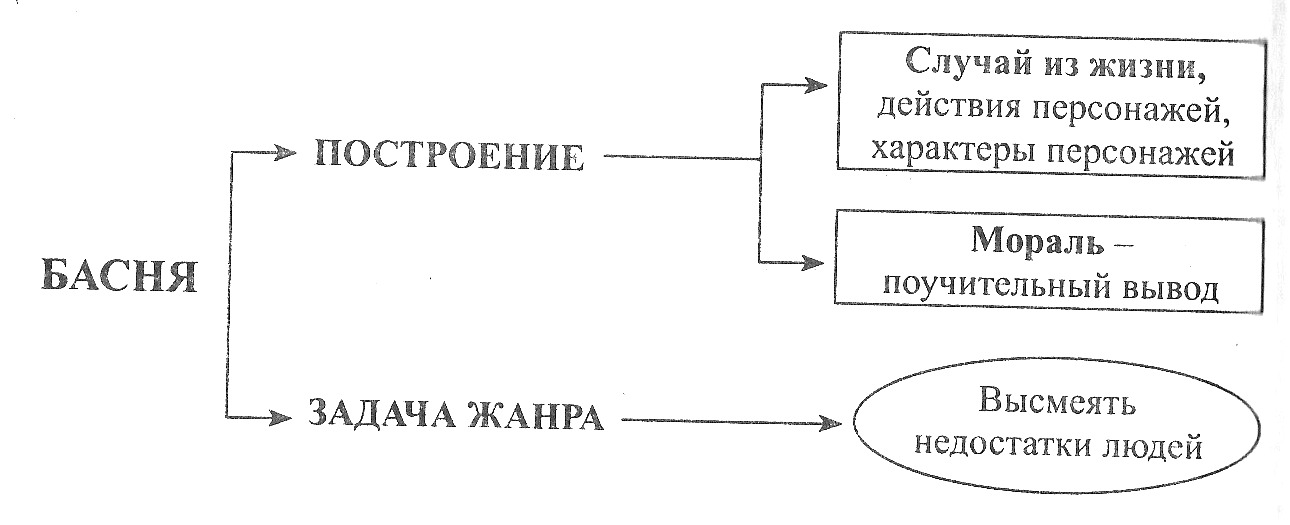 Б) Выразительное чтение басни «Зеркало и Обезьяна»-Прочитайте мораль басни.-Какие человеческие качества высмеивает И.А.Крылов в басне «Зеркало и Обезьяна»?(В других легче найти недостатки.  Себе человек всегда кажется хорошим.)В) Сравните пословицы«Чем кумушек считать трудиться, не лучше ль на себя, кума, оборотиться»«Других не суди, на себя посмотри»-Можно ли сказать, что эти пословицы об одном и том же?3. Работа над основной темой.А) Отгадать загадки:На осинке в гуще кроны     Вьёт гнездо своё … (ворона).Хитрая плутовкаРыжая головка,Пушистый хвост – красаКто ж это? (лиса).-  Как вы думаете, какое отношение к нашему сегодняшнему уроку будут иметь ворона и лисица? Ведь в начале урока мы сказали, что действующими лицами в баснях чаще всего бывают животные.-Откройте тетради и запишите тему сегодняшнего урока:«Лесть в басне И.А.Крылова «Ворона и Лисица»- Какое новое незнакомое слово вам встретилось в названии темы?- Сегодня на уроке, при изучении басни «Ворона и Лисица», мы вместе с вами попробуем дать ответ на вопрос, что же такое ЛЕСТЬ?- В этой басне Крылова очень много слов значение, которых вам пока неизвестно. Поэтому прежде чем мы начнём чтение басни, давайте прочитаем значение слов.Взгромоздиться – взобраться и устроиться с трудом на чём – либо, на верху чего – либо.Пленить – очень сильно понравиться.Ангельский (голосок) – отличающийся нежностью, красотой звучания.Вещунья – предсказательница.Царь-птица – лучшая из всех птиц.Бог послал – что – то случайно найденное.Всё не впрок – не на пользу.Б) Физминутка.Мы шагаем, мы шагаем.Руки выше поднимаем,Голову не опускаем,Дышим ровно, глубоко.(Ходьба на месте с подниманием рук)Вдруг мы видим: из кустаВыпал птенчик из гнезда.(Наклон вперёд, руками коснуться пола)Тихо птенчика берёмИ назад его кладём.(Выпрямиться, поднять руки вверх)Впереди из-за кустаСмотрит хитрая лиса.Мы лисицу обхитрим.На носочках побежим.(Бег на носочках)Дальше мы пройдём немного,Поднимая выше ногу!(Ходьба с высоким подниманием ног)Походили, порезвилисьИ на травку опустились!(Дети садятся)В) Чтение басни учителем.- Понравилась ли вам басня?- А какой момент в басне особенно понравился?- Кому понравилось то, как Лисица хвалила Ворону?-Ради чего Лисица  расхваливала Ворону? Самостоятельное чтение басни. Найти ответ на вопрос.- Когда хвалят ради своей выгоды это и есть ЛЕСТЬ.Запишите в тетради: ЛЕСТЬ - ЭТО ВОСХВАЛЕНИЕ РАДИ СВОЕЙ ВЫГОДЫ.Составление модели басни.-Давайте попробуем составить алгоритм басни.Чтение первой части «Находка»- Какие глаголы использует Крылов, описывая действия Вороны?(С незапамятных времён сыр на Руси был редкостью и считался заморским лакомством)Хоровое чтение первой части.Чтение второй части «Появление лисы» или «Льстец» - С каких слов начинается вторая часть.(На ту беду Лиса близёхонько бежала…)- Встреча должна была обязательно состояться.-Прочитайте, как сыр действует на лису.- Для чего автор употребил слово плутовка?-Учуяв, а потом и увидев сыр, лисица, конечно же, захотела его заполучить. Как она добивалась своей цели?- В какой последовательности она восхваляла Ворону.(Сначала ШЕЙКУ, потом ГЛАЗКИ, далее ПЁРЫШКИ, НОСОК, и, наконец – то, ГОЛОСОК.)Хоровое чтение второй части ласково, хитро.Чтение третьей части «Простофиля»- Как подействовали на Ворону слова Лисицы?Чтение морали басни.-Прочитайте мораль басни ещё раз. Как понимаете смысл первых трёх строк? А что означают слова: «И в сердце льстец всегда отыщет уголок». Кого больше он осуждает в своей басне Ворону или Лисицу?Скажите, о чём предупреждает своих читателей Иван Андреевич Крылов, о чём он советует помнить постоянно.-Какие людские недостатки высмеивает Крылов в своей басне?-Итак, если вы встретите людей, которые льстят, говорят красивые слова ради своей выгоды, кого из персонажей они вам напомнят?-Чтение пословиц (если хватит времени; не хватит использовать на следующем уроке)«Верь своим очам, а не чужим речам»«На языке – медок, а на сердце – ледок» 4. Итог урока. -Чему учит нас басня Крылова?5.Домашнее задание.Выучить басню наизусть.